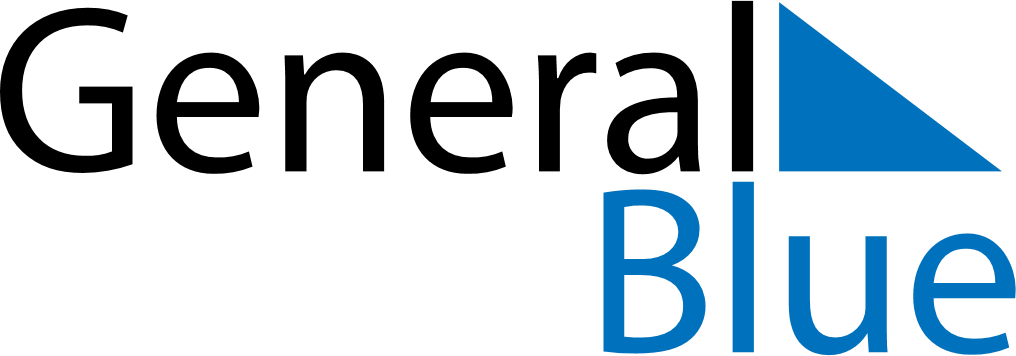 December 1672December 1672December 1672December 1672December 1672SundayMondayTuesdayWednesdayThursdayFridaySaturday12345678910111213141516171819202122232425262728293031